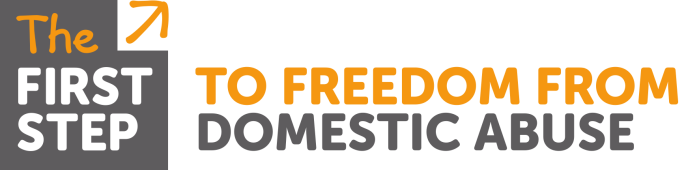 Domestic Abuse TrainingCourse:		Impact of Domestic Abuse on children; pre-birth to 11yrs  Aimed at:	Professionals working with victims of DA who are pregnant or have children in this age range or anyone working directly with children  	Level 3 Trainer:		Malka LivingstoneTime:		9.30am – 4.30pmDate & Venue:	TBCContent: 		An interactive course with opportunity for participants to reflect, discuss and share their own practice and attitudes towards domestic abuse. The day covers: The impact & effects of abuse in pregnancy and on a developing foetusIdentifying 5 stages of child development and exploring how abuse, violence and trauma impact and affect a child’s development in the short and long termThe links between the impact of domestic abuse and mental health issues later in lifeHealthy and unhealthy coping mechanisms children adoptThe needs of the children and services availableBarriers to speaking out or seeking supportAll handouts & attendance certificates will be provided by the TrainerThreeMembers of the workforce who work predominantly with children, young people and/or their parents/carers and who could potentially contribute to assessing, planning, intervening and reviewing the needs of a child and parenting capacity where there are safeguarding concernsPaediatricians, GPs, youth workers, those working in the early years sector, residential staff, midwives, school nurses, health visitors, sexual health staff, teachers, probation staff, sports club welfare officers, those working with adults in, for example, learning disability, mental health, alcohol and drug misuse services, those working in community play schemes.